Federazione Italiana Giuoco Calcio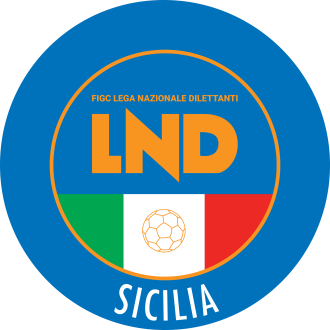 Lega Nazionale DilettantiCOMITATO REGIONALE SICILIAVia Orazio Siino s.n.c., 90010 FICARAZZI - PACENTRALINO: 091.680.84.02FAX: 091.680.84.98Indirizzo Internet: sicilia.lnd.ite-mail:crlnd.sicilia01@figc.itStagione Sportiva 2020/2021Comunicato Ufficiale n° 143 del 25 ottobre 2020COMUNICAZIONI DELL’UFFICIO ATTIVITÀ AGONISTICA attivitaagonistica@lndsicilia.legalmail.itCALCIO A 11 MASCHILECampionato di Seconda CategoriaModifiche al Programma GareGirone BCittà di Pettineo/Belsitana del 25.10.2020 ore 14.30A seguito Ordinanaza del Sindaco del Comune di Pettineo, la gara viene rinviata a Domenica 8.11.2020 ore 14.30PUBBLICATO ED AFFISSO ALL’ALBO DEL COMITATO REGIONALE SICILIA IL 25 OTTOBRE 2020            IL SEGRETARIO						             IL PRESIDENTE               Maria GATTO							Santino LO PRESTI